FEBRUARY NEWSGRADE TWOLanguage ArtsMathScienceLANGUAGE ARTSThe focus of our writing right now is narratives. Go charts, webs, and cue cards are graphic organizers that are used to organize ideas before story writing. We will be using our knowledge of writing descriptive paragraphs and applying it to story writing. Each paragraph is to be about an event that elaborates the story being told.Each story is to have at least 5 paragraphs:Introduction:Introduces the setting – where and whenMain/secondary characters – describe who they arePlot/problem – what the story is going to be aboutBody:The body of the story contains at least three events. Each event is a separate paragraph. The events are to tell the story/problem- where the action of the story is.Conclusion:Wraps up the story or solves the problem. No new ideas are introducedThe students need to ensure that there is a big idea in the story that is evident (plot/problem) and that the little ideas support the big idea (three events). We are continuing to work on verbs, nouns, adjectives, and adverbs.  The students are working on including these types of words in their stories.  Short and long vowels continue to be reviewed regularly along with their rules. These activities are hands on that involve a combination of group and individual work.MATH3D Geometry is our focus right now. The students will be learning about the below concepts:Identifying and describing various 3D figures (cubes, prisms, pyramids) and sort and classify them according to their geometric propertiesCreate models and skeletons of pyramids and prismsSocial StudiesWe are focusing on Features of Communities around the world. Some of the concepts we are looking at are:The relationship between location and climateSimilarities and differences in the way communities around the world meet their needsSimilarities and difference - food, clothing, recreation, language, transportation.A research project was sent home. Your child needs to choose a country to research. They will be recording this information  in the format of a pamphlet here at school.Information is due: February 27, 2017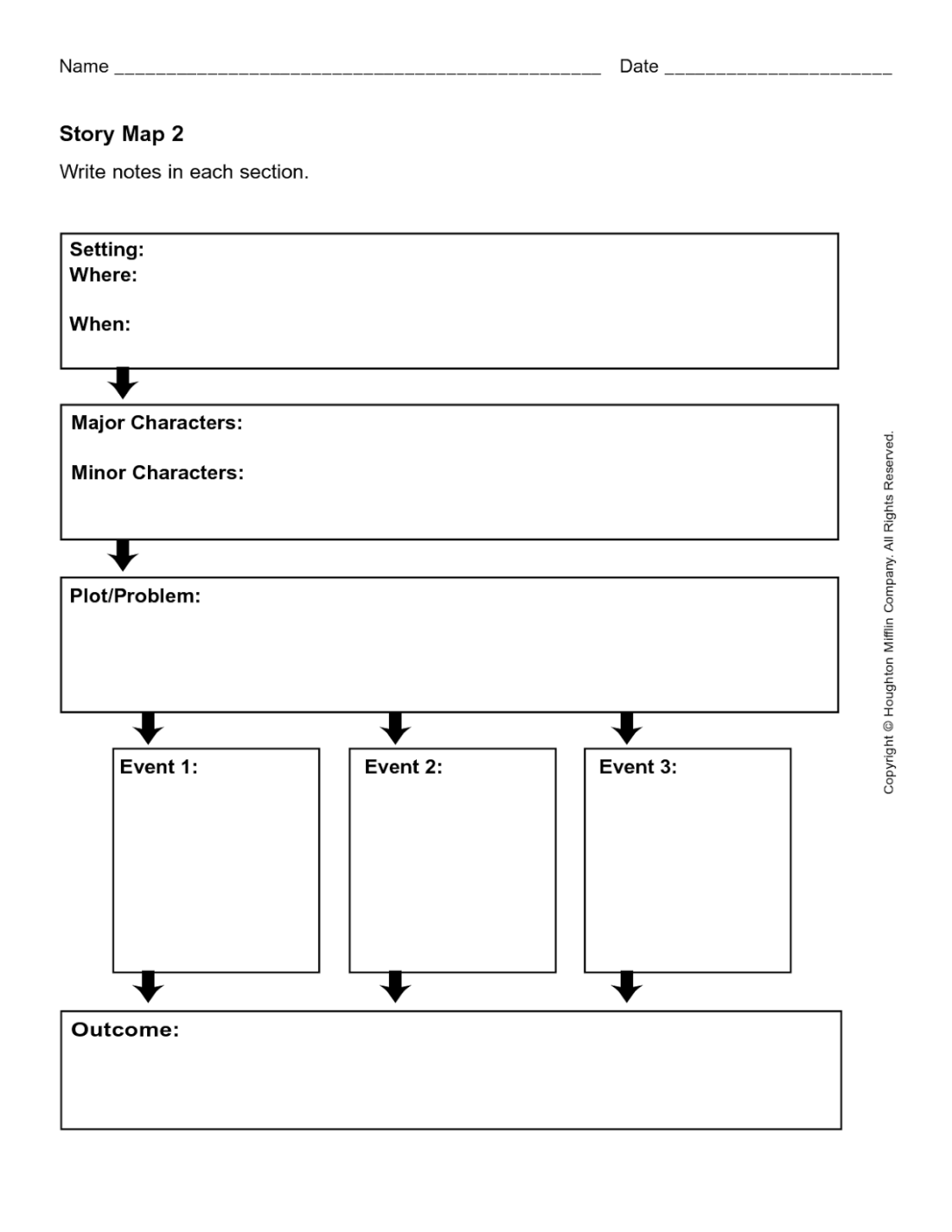 